經濟部標準檢驗局105年度「檢驗真愛 ♥ 尋找標準情人」未婚聯誼活動行程表活動日期：105年6月25日(星期六)  內容：河岸森林密室物語一日遊（啟程/河岸森林互動時光/浪漫午餐/童話森林遊園趣/密室搶愛大作戰/返家）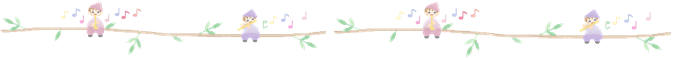 活動地點介紹與餐飲內容：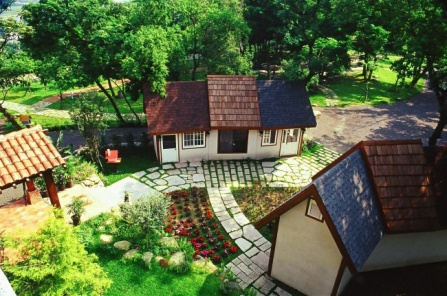 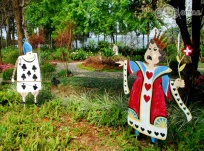 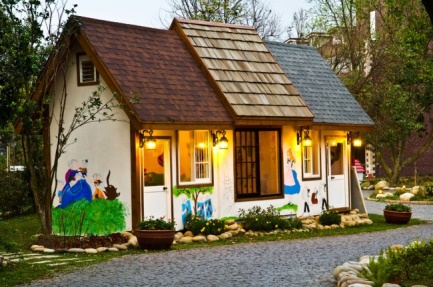 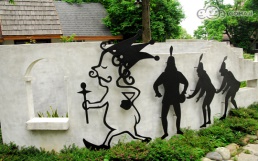 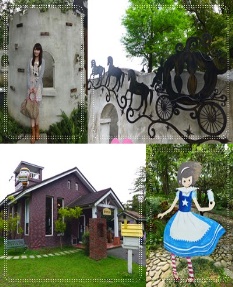 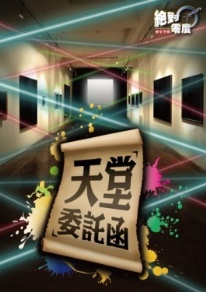 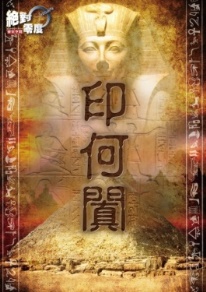 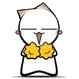 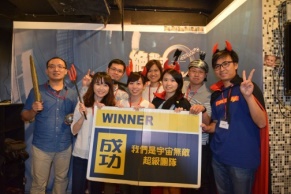 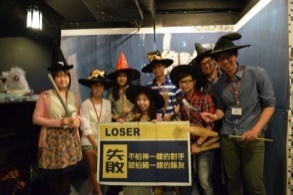 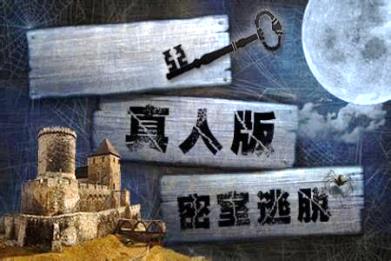 時     間行   程 & 活  動  內  容地     點0815~0830尋愛報到站：懷著一顆忐忑的心，領取幸福小手冊，尋愛去!經濟部標準檢驗局
正門口
(臺北市濟南路一段4號)0830~0840聯誼小學堂：聯誼前的悄悄話，讓你懂得表現出最好的自己!經濟部標準檢驗局
正門口
(臺北市濟南路一段4號)0840~0940幸福啟航Ⅰ～碰碰一串心幸福列車上愛的初體驗Ⅰ、愛情推銷員打開你我的心前往桃園河岸童話森林0940~1140破冰禮讚、向愛前進【小組聯誼】兩性大學堂讓彼此更認識異性的想法呦【小組聯誼】聽見幸福的聲音、舞動你我的心跳兩性愛戀大學堂、全員愛情大作戰、愛戀比一比河岸童話森林1140~1300浪漫的午餐饗宴夥同新朋友品嚐無國界精緻套餐，遠眺好山好水!凱莉餐廳1300~1420童話森林の愛情精靈【小組聯誼】尋找愛情大寶藏，啟動精靈的祝福!河岸童話森林1420~1500愛戀專車Ⅱ～與幸福跳舞愛戀專車上碰碰一串心、開啟話夾子發現新戀情前往桃園絕對零度1500~1630逃脫密室之金頭腦時光【小組聯誼】偶就是愛金頭腦、帶領我們一起逃脫吧【小組聯誼】延燒密室情、創造心話題、會後會相約絕對零度
密室空間1630~1700真情告白～向世界宣告愛情【封緘傳情】掌聲響起、尋覓速配情人、兩兩相邀絕對零度
密室空間1700〜賦歸～幸福的延續返回溫暖的家河岸童話森林景點介紹：拎起相機、帶著好心情，一起去森林散步，在森林裡你將遇見許許多多冒險童話故事，有桃樂絲、歌劇魅影、鐘樓怪人等，以及一座滿是色彩圖繪的故事小屋…在大溪最美也是唯一的一塊河邊森林，一棟棟歐式農莊風格的庭園建築座落在寛敞道路上，走進園區彷彿發現世外”桃園”，許多原生老樹散佈在園區，擁抱著各棟歐式建築，一起來分享這塊美麗的森林，坐擁大自然賦予森林的最佳饗宴。
空氣中輕輕的花香、藍藍的天空，為這趟行程揭開浪漫序曲，散發最初相識的甜蜜與期待。一起和新認識的朋友在童話園區裡彼此聊天、品嚐悠閒的下午時光，一起創造歡樂的創意演出、激盪友誼的花朵，還有共享你我的故事點滴喔!!當然…來到童話園區一定要考驗大家的童年童話物語囉~~看看，哪一組才是世界童話達人喔～凱莉餐廳
(中式團餐) 精緻桌餐(菜色會依時令或美味考量有所微調)：10人/1桌8菜1湯1果
五福幸福大拼盤、古早味主廚米糕、德式庶香豬腳、翡翠海鮮羹、清蒸鮮魚、季節時蔬、泰式椒麻拼盤、鮮蔬筍香菇、烏骨雞鮮湯、河岸特製甜點絕對零度密室活動介紹：60分鐘的時間，你選擇相信隊友，還是選擇相信自己?
密室逃脫遊戲原先是一種在網路上流行的flash解密小遊戲。遊戲的基本背景是玩家離奇地被鎖在一個密閉的房間內，房間中有很多奇怪的道具、密語、謎題。玩家需要在遊戲中尋找線索，一步一步走出密室。「絕對零度密室空間」就是這種網頁解密遊戲的現實呈現。此種遊戲模式強調團隊協作的重要性，玩家會領略到不同密室鮮明的個性，仿佛穿梭在不同的故事和舞臺之間，與性格各異的設計者展開一次次的智力博弈。不管善於細節推理，長於觀察發現，還是精於邏輯分析，甚至是身體協調性，每個玩家都可以各展所能。在享受解謎樂趣的同時，增進了朋友間的互動和瞭解，快來一起解開謎題吧!! 